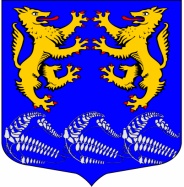 ГЛАВАМУНИЦИПАЛЬНОГО ОБРАЗОВАНИЯ«ЛЕСКОЛОВСКОЕ СЕЛЬСКОЕ ПОСЕЛЕНИЕ»ВСЕВОЛОЖСКОГО МУНИЦИПАЛЬНОГО РАЙОНАЛЕНИНГРАДСКОЙ ОБЛАСТИР А С П О Р Я Ж Е Н И Е14.08.2023г.дер. Верхние Осельки                                                                            № 5-оснО назначении  очередного заседания совета депутатов МО «Лесколовское сельское поселение» Всеволожскогомуниципального района Ленинградскойобласти                  В соответствии с Уставом МО «Лесколовское сельское поселение»,  руководствуясь Регламентом совета депутатов:1.Назначить и провести очередное заседание совета депутатов МО «Лесколовское сельское поселение» с прилагаемым проектом повестки дня (Приложение №1).-Дата и время начала заседания: 23 августа  2023 года в 16-00 час. -Место проведения: Ленинградская обл., Всеволожский р-н,  д. Верхние Осельки, ул. Ленинградская, д.32, каб. Совета депутатов. 2.Депутату Кривенко В.И. в соответствии с Регламентом обеспечить:- информирование депутатов совета депутатов МО «Лесколовское сельское поселение»;- обеспечить вручение и рассылку по электронной почте депутатам проекта повестки дня, а также проектов решений совета депутатов;-по итогам проведенного очередного заседания обеспечить подготовку по решению совета депутатов и доставку их должностным лицам и исполнителям.3. Контроль исполнения настоящего распоряжения оставляю за собой.Глава муниципального образования                                             А.Л. Михеев                                                                                                                                                       Приложение №1К  Распоряжению главы МО«Лесколовское сельское поселение»от  14.08.2023 №5-оснПРОЕКТ                                                           Повестка дняочередного заседания совета депутатов муниципальногообразования  «Лесколовское сельское поселение Всеволожскогомуниципального района Ленинградской области23.08.2023                                                                                                         16-00 ч.1.О проведении публичных слушаний по обсуждению проекта Устава Лесколовского сельского поселения Всеволожского муниципального района Ленинградской областиДокладчик: Михеев А.Л. 2.  О внесении изменений в  решение   совета депутатов от 21.12.2022 года №45 «О бюджете муниципального образования «Лесколовское сельское поселение»  Всеволожского муниципального района    Ленинградской области на 2023 и на плановый период 2024 и  2025 годов»Докладчик: Лахно Н.В.3.Об организации работ по сносу аварийных многоквартирных домов 
в рамках реализации региональной адресной программы 
«Переселение граждан из аварийного жилищного фонда на территории Ленинградской области в 2019-2025 годах»Докладчик: Снеткова Т.В.4. О присвоении звания «Почетный житель муниципального образования «Лесколовское сельское поселение» Трусову Юрию ВасильевичуДокладчик: Михеев А.Л.5. О присвоении звания «Почетный житель муниципального образования «Лесколовское сельское поселение» Голубчик Маргарите ИвановнеДокладчик: Михеев А.Л.6. О награждении Почётной грамотой совета депутатов муниципального образования «Лесколовское сельское поселение» Всеволожского муниципального района Ленинградской области Докладчик: Михеев А.Л.